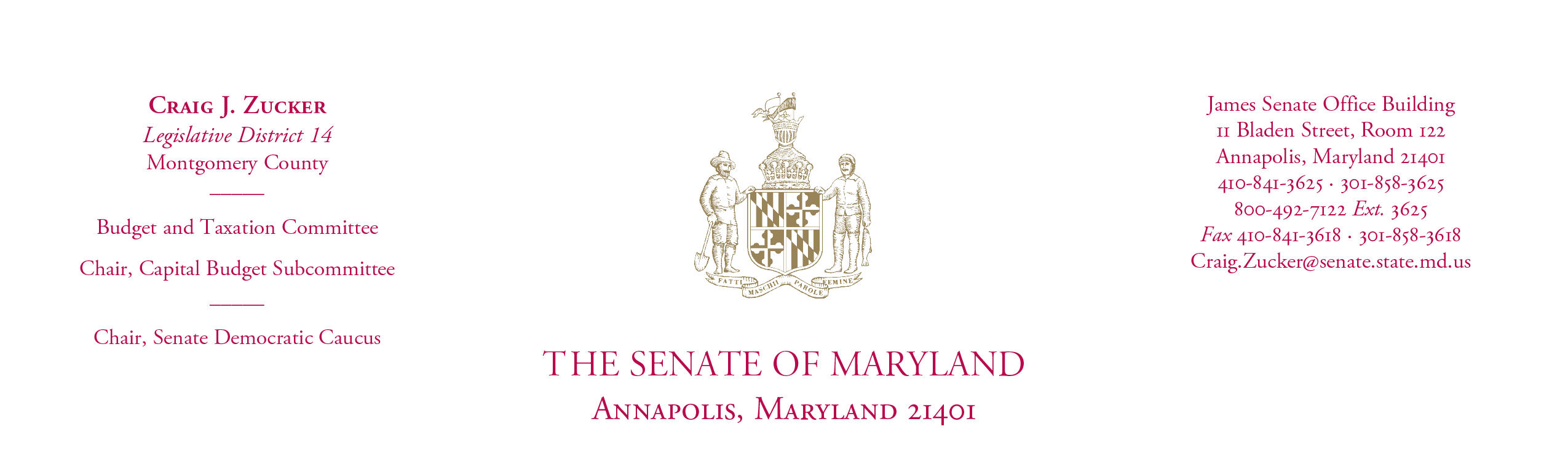 INSTRUCTIONS FOR THE SENATORIAL SCHOLARSHIP APPLICATIONACADEMIC YEAR 2024-2025Dear Scholarship Applicant:Thank you for contacting my office regarding the Senatorial Scholarship. In order to apply, you must be a resident of Maryland’s 14th Legislative District. This scholarship is awarded primarily based on financial need, commitment to public service and interest for higher education. Please read the following instructions carefully before completing and sending your application. HOW TO APPLY:You must be a resident of Maryland’s 14th Legislative District in order to apply. To be considered for a scholarship, you must first fill out the attached two-page application. The form is designed to be typed on directly and then printed. In order to fill out the form, click on the box to begin typing. To check the boxes, simply click the box next to your answer. Next, you must answer the questions on the following page, these should be typed and sent-in at the same time as the rest of the application. The answers to these questions should be double-spaced and typed in Times New Roman, 12-point font. In addition, you must file the Free Application for Federal Student Aid (FAFSA) or submit the MHEC One-App by the priority deadline of March 1st, 2024. The FAFSA can be found by going to www.fafsa.gov. The MHEC One-App can be found through your MDCAPS Student Account.  After your FAFSA application is processed, send a copy of your FAFSA Submission Summary (formally Student Aid Report), which describes your Pell Grant eligibility and Student Aid Index, along with your application and essay. WHAT TO SUBMIT TO BE CONSIDERED FOR THE SCHOLARSHIP:The following are the ONLY materials that you should send. Any extraneous materials, including transcripts, will be discarded and not considered with your application. Please send in all your materials at once.The attached two-page application (typed)Essay (typed) that addresses the following questions:What are you plans for college? (Which college/university, what major?)What kind of community service/volunteer experience do you have?How will you use your degree to serve your community and/or the public at large?A resume including community service experience (typed)A copy of your FAFSA Submission Summary (formally Student Aid Report) or MHEC One-App application summaryProof of veteran status (if applicable)Proof of learning difference (if applicable)WHERE YOU SHOULD SEND YOUR APPLICATION:Please email your application to Craig.Zucker@Senate.State.md.us. Please label your documents clearly and save them as a PDF file. Make the subject of the email “[Last Name] [First Name] 2024 Senatorial Scholarship Application.” APPLICATION DEADLINE:Please email your application and all your materials by Monday, May 13th, 2024.HOW AWARDS ARE MADE:Your application will be reviewed by the Senatorial Scholarship Committee, which will be comprised of local community leaders and activists with diverse backgrounds and skills. The committee will then make recommendations for awards to Senator Zucker based on their review.The ideal applicant will:Have financial need (as defined by FAFSA’s expected family contribution)Have a track record of community service and volunteerism (describe in your essay)Be working towards a career that will serve the public (this can be any field or career path - you should explain in your essay how you plan to use your education for the public good)ELIGIBILITY INFORMATION:You must be a resident of Maryland’s 14th Legislative District in order to apply. If you are currently living outside of the 14th Legislative District because you are attending college, use your home address from within the 14th Legislative District to apply. To check your Legislative District, visit: www.mgaleg.maryland.gov/mgawebsite/Members/District.The Senatorial Scholarship may be used for degree-seeking undergraduate or graduate students. Both full- and part-time students are eligible to apply. Full-time undergraduate students must maintain 12 credits or more per semester, while part-time undergraduate students must maintain 6-11 credits. Full-time graduate students must maintain 9 or more credits per semester, while part-time graduate students must maintain 6-8 credits per semester. You may only use this scholarship at an out-of-state school if your major is not available at a Maryland school. The Office of Financial Aid must identify your major as “unique.” To be considered for Unique Major Status, you must complete the online Unique Major Application found on the Maryland Higher Education Commission website when it opens in March. The Unique Major application is open March 15, 2024 - July 1, 2024. The application must be submitted with the required documentation.The Senatorial Scholarship is for the year that you apply, and the next four years (eight semesters) as a full-time student. This means that if you are awarded a scholarship, the same amount of money will roll over for the subsequent four years (eight semesters).Please do not hesitate to contact my Legislative Director, Georgie Jones, if you have any questions. She can be reached at (301) 858-3625 or by email at Craig.Zucker@senate.state.md.us. Sincerely,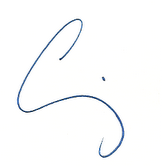 Craig J. ZuckerState Senator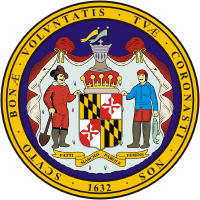 Senator Craig J. Zucker		(301) 858-3625(410) 841-3625Craig.Zucker@senate.state.md.us14th Legislative District11 Bladen StreetRoom 122, James Office Building Annapolis, MD 21401SCHOLARSHIPAPPLICATION FOR ACADEMIC YEAR 2024-2025For use of current high school seniors only:Do you qualify for a Pell Grant?			Yes			No(This information is on your FAFSA Submission Summary.)Are you a U.S. military veteran?			Yes			No(If yes, send supporting documentation with your application.)Do you have an Individual Education Plan (IEP) or 504 Plan?								Yes			NoWhich semester will you be attending? (Please check one)Fall Only	          	Spring Only	Full Academic YearPlease check whichever applies to you:Full Time (12+ credits per semester)Undergraduate			Part Time (6-11 credits per semester)			Full Time (9+ credits per semester)Graduate			Part Time (6-8 credits per semester)Last 4 of SSNDate of birthFirst nameLast nameStreet AddressStreet Address 2CityStateZip codePhoneEmailCollege or University you will attendYour intended majorWhat High School are you graduating from?